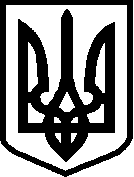 УКРАЇНАЧЕРНІГІВСЬКА ОБЛАСТЬМІСТО  НІЖИНМ І С Ь К И Й   Г О Л О В АР О З П О Р Я Д Ж Е Н Н ЯВід  09 травня 2023 р.                       м. Ніжин                      № 87Про внесення  змін  до річногота  помісячного  розписубюджету  Ніжинської міськоїтериторіальної громади  на 2023 рік (код  бюджету 2553800000)        Відповідно до статей 42, 59, 73 Закону України «Про місцеве  самоврядування в Україні», постанови Кабінету Міністрів України від 11.03.2022 №252 «Деякі питання  формування та  виконання місцевих бюджетів у період воєнного стану» (зі змінами), П.3 рішення Ніжинської міської ради від 07.12.2022  №4-26/2022 «Про бюджет Ніжинської міської територіальної громади на 2023 рік (код бюджету 2553800000)», розпорядження Чернігівської обласної військової адміністрації від                         05 травня 2023р. №237 «Про внесення змін до обласного бюджету на 2023 рік» та листів Чернігівської обласної ради від 09.05.2023 №01-04/337 та Департаменту фінансів обласної державної адміністрації від 08.05.2023       № 08-20/58 «Про внесення змін»:   Внести зміни до річного та помісячного розпису бюджету Ніжинської міської територіальної громади на 2023 рік з урахуванням Іншої субвенції (на виконання  доручень виборців депутатами обласної ради) в сумі  20 000,00 гривень.Визначити головними розпорядниками коштів іншої субвенціїВиконавчий комітет Ніжинської міської  ради в сумі 20 000,00 грн, в тому числі:     -КПКВКМБ  0213242 «Інші заходи у сфері соціального захисту і соціального забезпечення», КЕКВ 2730 в сумі 20 000,00 грн.        3. Начальнику фінансового управління Ніжинської міської ради                    (Писаренко Л.В.): 3.1. Внести зміни до річного та помісячного розпису бюджету Ніжинської міської територіальної громади на 2023 рік.3.2. Винести  дане  питання  на  затвердження Ніжинською міською  радою.  3.3 Забезпечити оприлюднення цього розпорядження на офіційному сайті Ніжинської міської ради.4. Контроль за  виконанням  розпорядження залишаю за собою.Міський  голова                                             Олександр КОДОЛА       Візують:Начальник  фінансового  управління                        Людмила ПИСАРЕНКОНачальник  відділу юридично - кадровогозабезпечення                                                                         В’ячеслав ЛЕГА